Приложение № 3к Порядку приема, исключения и учета участников-обучающихся, участников- наставниковПредседателю Совета регионального отделения Общероссийского общественно-государственного движения детей и молодежи «Движение первых» в(субъект Российской Федерации)(ФИО председателя)от  	(ФИО родителя (законного представителя)ребенка до 14 лет)зарегистрированного	по	адресу 			, паспорт серии	№	,выдан 	 		, дата выдачи	_ код подразделения	.Согласие на обработку персональных данных, разрешенных субъектом персональных данных для распространения (для родителя (законного представителя))Я,	,являясь родителем (законным представителем) малолетнего  	(фамилия, имя, отчество ребенка) 	  ,   дата   рождения:	г., зарегистрированного по адресу: 			 	, место жительства:		, свидетельство о рождении №	серия	_, дата выдачи	, название органа, выдавшегодокумент		, телефон	, адрес электронной почты	,в соответствии с требованиями ст. 10.1 Федерального закона от 27.07.2006 № 152-ФЗ «О персональных данных», даю свое согласие Региональному отделению Общероссийского общественно-государственного       движения       детей       и        молодежи        «Движение первых» 	(субъект Российской Федерации)(юридический адрес, ИНН, ОГРН)(далее по тексту именуемое «Оператор») и Общероссийскому общественно-государственному движению детей и молодежи «Движение первых» (109028, г. Москва, вн.тер.г. муниципальный округ Таганский, ул. Земляной Вал, д.50А, стр.2, эт./помещ. 16/XVIII, ИНН 9709087880, ОГРН 1227700776038) (далее по тексту именуемое «Организация») на обработку моих и моего ребенка персональных данных, разрешенных мною для распространения, необходимых Оператору иОрганизации в связи с отношениями, возникающими между участником и Оператором, Организацией, а также Оператором, Организацией и третьими лицами.Перечень	моих,	моего	ребенка	персональных	данных,	передаваемых	Оператору,Организациина обработку и разрешенных мною для распространения: фамилия, имя и отчество, дата рождения, сведения о месте проживания, сведения о месте учебы моего ребенка, адреса электронной почты, номера телефонов.устанавливаю запрет на обработку следующих персональных данных, разрешенных для распространения (из указанных выше)   (отмечается   и   заполняется   в   случае   ЗАПРЕТА на распространение персональных данных, перечислить):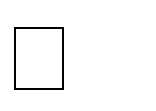 Я даю согласие Оператору, Организации на обработку моих и моего ребенка персональных данных, разрешенных для распространения, в целях размещения информации об участии моего ребенкав Общероссийском общественно-государственном движении детей и молодежи «Движение первых» в средствах массовой информации, в информационно-телекоммуникационной сети Интернет (в том числе, на информационных ресурсах Организации: на сайте https://будьвдвижении.рф; в группе (сообществе) https://vk.com/rddm_official), а также на публикацию фото- и видео изображений моего ребенка с фамилией, именем, отчеством, наименованием образовательной организации и работ моего ребенка, представленных в рамках проводимых Организацией мероприятий и проектов, в средствах массовой информации, в информационно-телекоммуникационной сети Интернет (в том числе, на информационных ресурсах Организации: на сайте https://будьвдвижении.рф; в группе (сообществе) https://vk.com/rddm_official) и на передачу такой информации третьим лицам, в случаях, установленных законодательством РФ.Условия и запреты на обработку вышеуказанных персональных данных (ч. 9 ст. 10.1 Федерального закона от 27.07.2006 № 152-ФЗ «О персональных данных») (отмечается в случае установления запретов и ограничений, нужное отметить):       устанавливаю запрет на передачу (кроме предоставления доступа) этих данных оператором неограниченному кругу лиц       устанавливаю запрет на обработку (кроме получения доступа) этих данных неограниченным кругом лиц       устанавливаю условия обработки (кроме получения доступа) этих данных неограниченным кругом лиц:	.Условия, при которых полученные персональные данные могут передаваться Оператором, Организацией только по внутренней сети, обеспечивающей доступ к информации лишь для строго определенных сотрудников, либо с использованием информационно-телекоммуникационных сетей, либо без передачи полученных персональных данных:	/ не устанавливаю.Настоящее согласие действует до достижения целей обработки либо до моего отзыва. Настоящее согласие может быть мной отозвано в любой момент путем направления соответствующего письменного заявления на адрес электронной почты 	, или по адресу	. Я уведомлен, что Оператор, Организация вправе продолжить обработку персональных данных в случаях, предусмотренных действующим законодательством РФ.Я по письменному запросу имею право на получение информации, касающейся обработки моих персональных данных (в соответствии со ст.14 Федерального закона 27.07.2006 № 152-ФЗ«О персональных данных»).Подтверждаю, что ознакомлен(а) с положениями Федерального закона от 27.07.2006 № 152- ФЗ «О персональных данных», права и обязанности в области защиты персональных данных мне разъяснены.//(дата)(подпись родителя(законного представителя) ребенка до 14 лет)(расшифровка подписи)